РЕПУБЛИКА СРБИЈА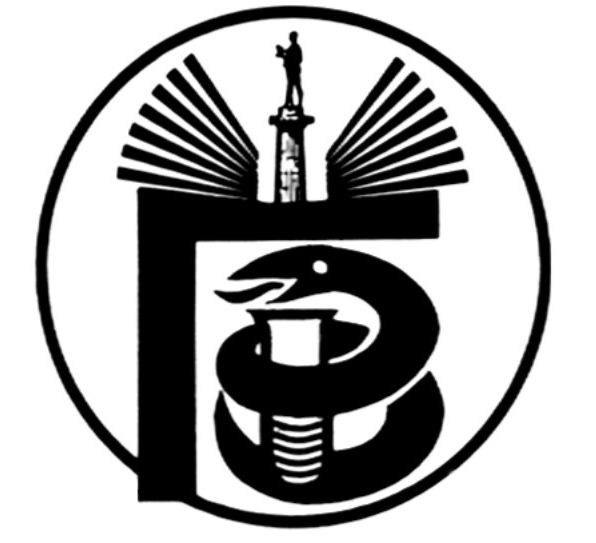 ГРАДСКИ ЗАВОД ЗА ЈАВНО ЗДРАВЉЕ, БЕОГРАД11000 БЕОГРАД, Булевар деспота Стефана 54-аЦентрала: 20 78 600   е-mail: info@zdravlje.org.rs    www.zdravlje.org.rsДиректор – тел: 32 33 976, факс: 32 27 828 email: direktor@zdravlje.org.rsСлужба за правне послове                                            Тел:  20 78 631        Факс:  32 27 828       e-mail: dusica.jovanovic@zdravlje.org.rsЖиро рачун: 840 – 627667 – 91ПИБ 100044907 Матични број 07041152Појашњење конкурсне документације ЈН БР. ВНУ 25-II-21/15         У поступку јавне набавке - УСЛУГЕ ОДРЖАВАЊА РАЧУНАРСКЕ ОПРЕМЕ, обликована по партијама, ЈН БР. ВНУ 25-II-21/15,  сагласно члану 63. став 2. Закона о јавним набавкама, (,,Службени гласник РС“, бр. 124/12, 14/2015 и 68/2015 у даљем тексту: Закон), пристигло је питање којим се од Комисије за јавну набавку захтева појашњење конкурсне документације за  предметну јавну набавку.Питање (партија 2- одржавање и сервисирање рачунарске опреме):Обзиром да су наведени резервни делови за одржавање рачунарске опреме брендова према наведним ознакама и НР и Fujitsu- резервни делови, као и чињенице да је додатни захтев да је понуђач сервисни партнер за НР и Fujitsu, молимо да потврдите да је предмет набавке -одржавање НР и Fujitsu рачунарске опреме, с тим у вези верујемо да је у овој партији  грешком наведен услов са стране 7 од 79 који се односи само на НР делове:„Због функционалности целог постављеног сложеног система НР опреме код Наручиоца, ако понуђач нуди „одговарајуће“ резервне делове, потребно је да достави назив и модел, комплетну техничку документацију са преводом на српски језик, као и потврду од НР -а да иста опрема у потпуности одговара траженом НР моделу.“Исти је при томе немогуће испунити јер се НР сигурно не може изјашњавати о резервним деловима намењеним одржавању Fujitsu опреме и обрнуто.Одговор:Потврђујемо да се предмет набавке одржавања рачунарске опреме односи на одржавање НР и Fujitsu рачунарске опреме, те да ће наведени услов бити коригован у том делу у Првој измени конкурсне документације која се објављује на интернет страници Наручиоца и Порталу јавних набавки.Питање (Партија 3 - Одржавање и сервисирање  сервера): Обзиром да ова партија обухвата осим одржавања НР Blade серверске опреме и надградњу исте Back up уређајем који није НР, претпостављамо да се тражени услов са стране 9 од 79 потврде од стране НР да понуђена “одговрајућа” опрема у потпуности одговора траженом НР моделу односи само на тражене НР делове, али не и на Back up уређај, па молимо да исто потвдите. Такође би молили детаљнију спецификацију или модел Back up уређаја који је предмет набавке, јер исти уређаји имају делеко више карактеристика које их дефнишу од онога што је неведено у захтеву. У колико би навели одговрајући модел и бренд знатно би понуђачима олакшали.Одговор:Предмет ове партије је одржавање постојеће НР серверске опреме и имплементација бацк уп решења на постојећу серверску инфрасртуктуру са одговорајућом лиценцом. Захтевани резервни делови за одржавње НР серверске инфраструкуре су оригинални НР делови. Уколико понуђач нуди делове који нису произведни од стране НР већ еквивалентни потребно је да приложи комплетну техничку докумнтацју понуђенених делова и потврду произвођача НР опреме да су понуђени не- НР делови одговорајући те да неће изазавати проблеме у раду.За захтевани Back up уређај додатне карактеристике прилажемо у Првој измени конкурсне документације која се објављује на интернет страници Наручиоца и Порталу јавних набавки, а у цену истог мора бити укључена лиценца софтвера за минимум годину дана, те за се за исте поноси одговарајућа технићка документација произвођача опреме. 				                 КОМИСИЈА ЗА ЈАВНУ НАБАВКУ ВНУ 25-II-21/15